УПУТСТВО:Квалитет услуге оцените оценама од 1 до 5, при чему је 1 – најлошије, а 5 – најбоље.Одговоре упишите означавајући одговарајући бокс (дуплим кликом).Молимо да појашњења Ваших одговора, разлоге евентуалног незадовољства пруженом услугом  или могућности за побољшања наведете у пољу Напомене.Попуњен упитник пошаљите на мејл: qms@smatsa.rs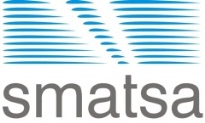 Оцена квалитета услуга из области управљања ваздушним саобраћајем које пружа SMATSA доо1.Како сте задовољни начином на који вас SMATSA доо упознаје са ограничењима коришћења ваздушног простора (доступност NOTAM)?Како сте задовољни начином на који вас SMATSA доо упознаје са ограничењима коришћења ваздушног простора (доступност NOTAM)?Како сте задовољни начином на који вас SMATSA доо упознаје са ограничењима коришћења ваздушног простора (доступност NOTAM)?Како сте задовољни начином на који вас SMATSA доо упознаје са ограничењима коришћења ваздушног простора (доступност NOTAM)?Како сте задовољни начином на који вас SMATSA доо упознаје са ограничењима коришћења ваздушног простора (доступност NOTAM)?Како сте задовољни начином на који вас SMATSA доо упознаје са ограничењима коришћења ваздушног простора (доступност NOTAM)?Како сте задовољни начином на који вас SMATSA доо упознаје са ограничењима коришћења ваздушног простора (доступност NOTAM)?12345Не знамНије примењивоНапомена:Напомена:Напомена:Напомена:Напомена:Напомена:Напомена:2.Како сте задовољни квалитетом услуге пријема, обраде и дистрибуције плана лета и припадајућих порука (DLA, CHG)?Како сте задовољни квалитетом услуге пријема, обраде и дистрибуције плана лета и припадајућих порука (DLA, CHG)?Како сте задовољни квалитетом услуге пријема, обраде и дистрибуције плана лета и припадајућих порука (DLA, CHG)?Како сте задовољни квалитетом услуге пријема, обраде и дистрибуције плана лета и припадајућих порука (DLA, CHG)?Како сте задовољни квалитетом услуге пријема, обраде и дистрибуције плана лета и припадајућих порука (DLA, CHG)?Како сте задовољни квалитетом услуге пријема, обраде и дистрибуције плана лета и припадајућих порука (DLA, CHG)?Како сте задовољни квалитетом услуге пријема, обраде и дистрибуције плана лета и припадајућих порука (DLA, CHG)?12345Не знамНије примењивоНапомена:Напомена:Напомена:Напомена:Напомена:Напомена:Напомена:3.Како сте задовољни квалитетом пружене услуге контроле летења?Како сте задовољни квалитетом пружене услуге контроле летења?Како сте задовољни квалитетом пружене услуге контроле летења?Како сте задовољни квалитетом пружене услуге контроле летења?Како сте задовољни квалитетом пружене услуге контроле летења?Како сте задовољни квалитетом пружене услуге контроле летења?Како сте задовољни квалитетом пружене услуге контроле летења?12345Не знамНије примењивоНапомена:Напомена:Напомена:Напомена:Напомена:Напомена:Напомена:4.Како сте задовољни квалитетом пружене услуге информисања ваздухоплова у лету? Како сте задовољни квалитетом пружене услуге информисања ваздухоплова у лету? Како сте задовољни квалитетом пружене услуге информисања ваздухоплова у лету? Како сте задовољни квалитетом пружене услуге информисања ваздухоплова у лету? Како сте задовољни квалитетом пружене услуге информисања ваздухоплова у лету? Како сте задовољни квалитетом пружене услуге информисања ваздухоплова у лету? Како сте задовољни квалитетом пружене услуге информисања ваздухоплова у лету? 12345Не знамНије примењивоНапомена:Напомена:Напомена:Напомена:Напомена:Напомена:Напомена:5.Како сте задовољни фразеологијом контролора летења?Како сте задовољни фразеологијом контролора летења?Како сте задовољни фразеологијом контролора летења?Како сте задовољни фразеологијом контролора летења?Како сте задовољни фразеологијом контролора летења?Како сте задовољни фразеологијом контролора летења?Како сте задовољни фразеологијом контролора летења?12345Не знамНије примењивоНапомена:Напомена:Напомена:Напомена:Напомена:Напомена:Напомена:6.Да ли сматрате да SMATSA доо омогућава експедитивно одвијање саобраћаја?Да ли сматрате да SMATSA доо омогућава експедитивно одвијање саобраћаја?Да ли сматрате да SMATSA доо омогућава експедитивно одвијање саобраћаја?Да ли сматрате да SMATSA доо омогућава експедитивно одвијање саобраћаја?Да ли сматрате да SMATSA доо омогућава експедитивно одвијање саобраћаја?Да ли сматрате да SMATSA доо омогућава експедитивно одвијање саобраћаја?Да ли сматрате да SMATSA доо омогућава експедитивно одвијање саобраћаја?12345Не знамНије примењивоНапомена:Напомена:Напомена:Напомена:Напомена:Напомена:Напомена:7.Како сте задовољни димензијама контролисане зоне (CTR), завршне контролисане области (ТМА), аеродромске саобраћајне зоне (АТZ), као и зонама обавезне употребе радио-станице (RMZ)?Како сте задовољни димензијама контролисане зоне (CTR), завршне контролисане области (ТМА), аеродромске саобраћајне зоне (АТZ), као и зонама обавезне употребе радио-станице (RMZ)?Како сте задовољни димензијама контролисане зоне (CTR), завршне контролисане области (ТМА), аеродромске саобраћајне зоне (АТZ), као и зонама обавезне употребе радио-станице (RMZ)?Како сте задовољни димензијама контролисане зоне (CTR), завршне контролисане области (ТМА), аеродромске саобраћајне зоне (АТZ), као и зонама обавезне употребе радио-станице (RMZ)?Како сте задовољни димензијама контролисане зоне (CTR), завршне контролисане области (ТМА), аеродромске саобраћајне зоне (АТZ), као и зонама обавезне употребе радио-станице (RMZ)?Како сте задовољни димензијама контролисане зоне (CTR), завршне контролисане области (ТМА), аеродромске саобраћајне зоне (АТZ), као и зонама обавезне употребе радио-станице (RMZ)?Како сте задовољни димензијама контролисане зоне (CTR), завршне контролисане области (ТМА), аеродромске саобраћајне зоне (АТZ), као и зонама обавезне употребе радио-станице (RMZ)?12345Не знамНије примењивоНапомена:Напомена:Напомена:Напомена:Напомена:Напомена:Напомена:8.Да ли сматрате да је негде потребно увести зону обавезне употребе транспондера (TMZ)?Да ли сматрате да је негде потребно увести зону обавезне употребе транспондера (TMZ)?Да ли сматрате да је негде потребно увести зону обавезне употребе транспондера (TMZ)?Да ли сматрате да је негде потребно увести зону обавезне употребе транспондера (TMZ)?Да ли сматрате да је негде потребно увести зону обавезне употребе транспондера (TMZ)?Да ли сматрате да је негде потребно увести зону обавезне употребе транспондера (TMZ)?Да ли сматрате да је негде потребно увести зону обавезне употребе транспондера (TMZ)?12345Не знамНије примењивоНапомена:Напомена:Напомена:Напомена:Напомена:Напомена:Напомена:9.Да ли има нешто што Вас нисмо питали, а желели бисте да буде Ваш коментар или бисте Ви желели нас да питате?